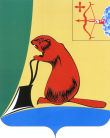 АДМИНИСТРАЦИЯ ТУЖИНСКОГО МУНИЦИПАЛЬНОГО РАЙОНАКИРОВСКОЙ ОБЛАСТИПОСТАНОВЛЕНИЕпгт ТужаО внесении изменения в постановление администрации Тужинского муниципального района от 09.10.2014 №429Администрация Тужинского муниципального района ПОСТАНОВЛЯЕТ:	1. Внести в постановление администрации Тужинского муниципального района от 09.10.2014 №429 «Об утверждении перечня муниципальных программ Тужинского муниципального района», которым утвержден Перечень муниципальных программ Тужинского муниципального района, следующее изменение:	В столбце «Наименование муниципальной программы» строки 9  слова «Программа управления муниципальным имуществом на 2014 – 2018 годы» заменить словами «Управление муниципальным имуществом на 2014 – 2018 годы».2. Настоящее постановление вступает в силу с момента официального опубликования в Бюллетене муниципальных нормативных правовых актов органов местного самоуправления Тужинского муниципального района Кировской области.Глава администрации Тужинского муниципального района        Е.В. Видякина11.11.2014№485